一、環境大學堂以實務的面向，談及現今台灣環保與生態的重要議題，其目的如下：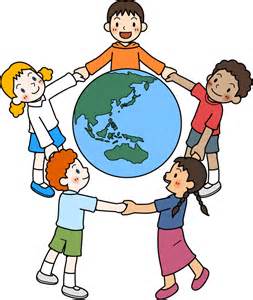 1.透過充分的資訊，讓學員釐清環境惡化的結構性問題與因果關係，進行理性的思辨與討論。2.藉由民間第一線的環保與生態工作者的經驗分享，讓學員認識生態之美，真正來看見台灣。3.著重本土的環境生態教育，培養學員對台灣的在地認同，引領守鄉護土的環境意識與公民行動！二、講座地點：週二場: 山佳伊 3+1café (臺中市西屯區玉門路80巷1 號)              週四場: 梧棲國中(臺中市梧棲區民生街12號)三、講座時間表：日期時間主題講師4/12(二)19:00-21:00縱身入熊林郭彥仁老師4/19(二)19:00-21:00要仁道 不要人道-三義外環道開發對石虎之影響洪維峰老師4/28(四)19:00-21:00台灣環境危機解密蔡智豪老師5/24(二)19:00-21:00自然教育吳樂天老師6/14(二)19:00-21:00從水鳥眼光看台灣海岸：空拍攝影點滴蔡嘉陽老師6/21(二)19:00-21:00玉山之美全鴻德老師5/26(四)19:00-21:00認識空汙PM2.5對健康的危害蔡智豪老師6/30(四)19:00-21:00大肚山火燒對生態的影響蔡智豪老師7/12(二)19:00-21:00認識台灣原生魚廖振順老師7/19(二)19:00-21:00預約幸蝠─認識黃金蝙蝠張恆嘉老師7/28(四)19:00-21:00廢耕檳榔園復育森林初探蔡智豪老師8/20(六)09:00-12:00生態小旅行-大肚山(龍井)竹坑南寮步道蔡智豪老師